АДМИНИСТРАЦИЯ СЛОБОДО - ТУРИНСКОГО СЕЛЬСКОГО ПОСЕЛЕНИЯПОСТАНОВЛЕНИЕот  29  марта  2016  № 159с. Туринская СлободаОб отмене проведения аукциона по лоту № 1 на право заключения договора аренды  земельного участка, государственная собственность на который не разграничена, на территории Слободо-Туринского сельского поселения, назначенного на 20.04.2016г.На основании Федеральных законов от 06 октября 2003 года № 131-ФЗ «Об общих принципах организации местного самоуправления в Российской Федерации» и от 25 октября 2001 года № 137-ФЗ «О введении в действие Земельного кодекса Российской Федерации», в соответствии со статьями 39.11, 39.12 Земельного кодекса Российской Федерации, статьей 448 Гражданского кодекса Российской ФедерацииПОСТАНОВЛЯЮ:1. Отменить проведение аукциона по лоту № 1 на право заключения договора аренды земельного участка с кадастровым номером 66:24:0802002:173, общей площадью 49185 кв.м., разрешенное использование – сельскохозяйственное использование, категория земли – земли сельскохозяйственного назначения, расположенного  по адресу Свердловская область, Слободо – Туринский район, деревня  Маркова, в 120 метрах на юго-запад от дома № 22,  указанного в Извещении о проведении аукциона на право  заключения договоров аренды земельных участков, опубликованного в районной   газете «Коммунар» от 18 марта  2016 года № 11 (8490), ввиду несоответствия размера санитарно - защитной зоны от населенного пункта, по САНПИН 2.2.1/2.1.1.1200-03, зарегистрированного в Минюсте РФ 07.05.2008г. № 11637,  составляет  не менее 300 метров для фермы по разведению  крупного рогатого скота  более 100 голов2. Разместить извещение об отмене проведения аукциона по лоту № 1, назначенного на 20.04.2016г. на официальном сайте Российской Федерации в информационно-телекоммуникационной сети «Интернет» для размещения информации о проведении торгов, определенном Правительством Российской Федерации в течение трех дней со дня принятия решения. 3. Известить заявителей, подавших заявки на участие в аукционе об отмене проведения аукциона по лоту № 1, назначенного на 20.04.2016г.,  в течение 3 дней со дня принятия решения об отмене аукциона осуществить возврат его участникам внесенных задатков. 4. Контроль за исполнением настоящего постановления оставляю за собой.Глава Слободо-Туринского сельского поселения                                                                                       Ю.В. Сабуров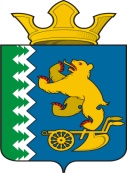 